14.10. LK I MTPROMATRAJ SLIKU. PROČITAJ REČENICE. OPIŠI SLIKU SAMOSTALNO.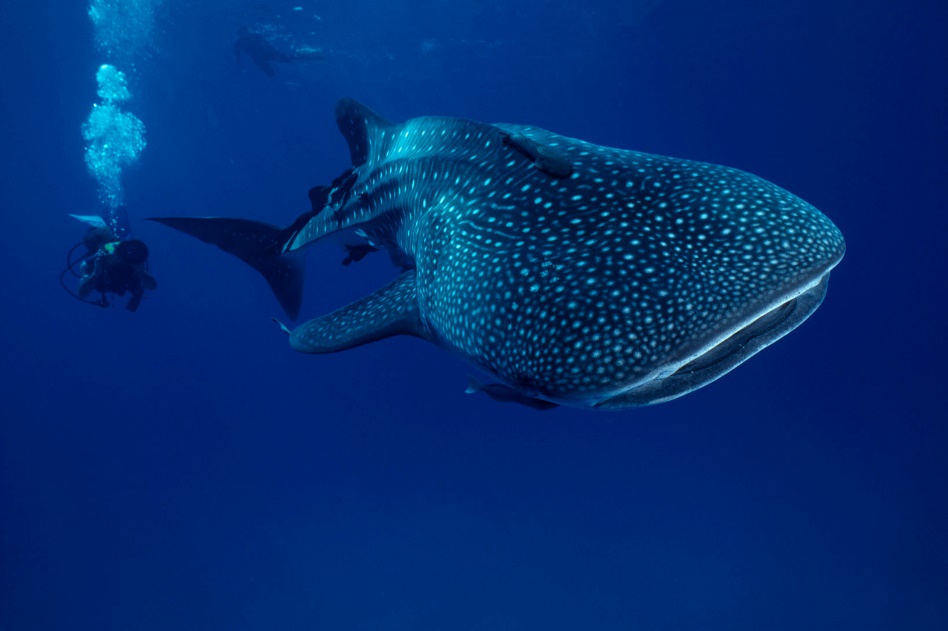 OVO JE KIT.KIT ŽIVI U MORU.ON JE VELIK.ON JEDE PLAN-KTON. 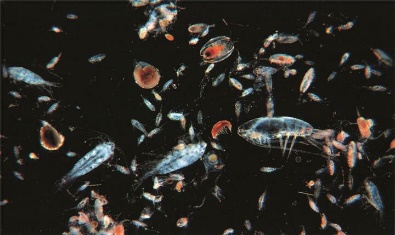 KIT IMA VELIK REP.KIT JE VELIKA RIBA.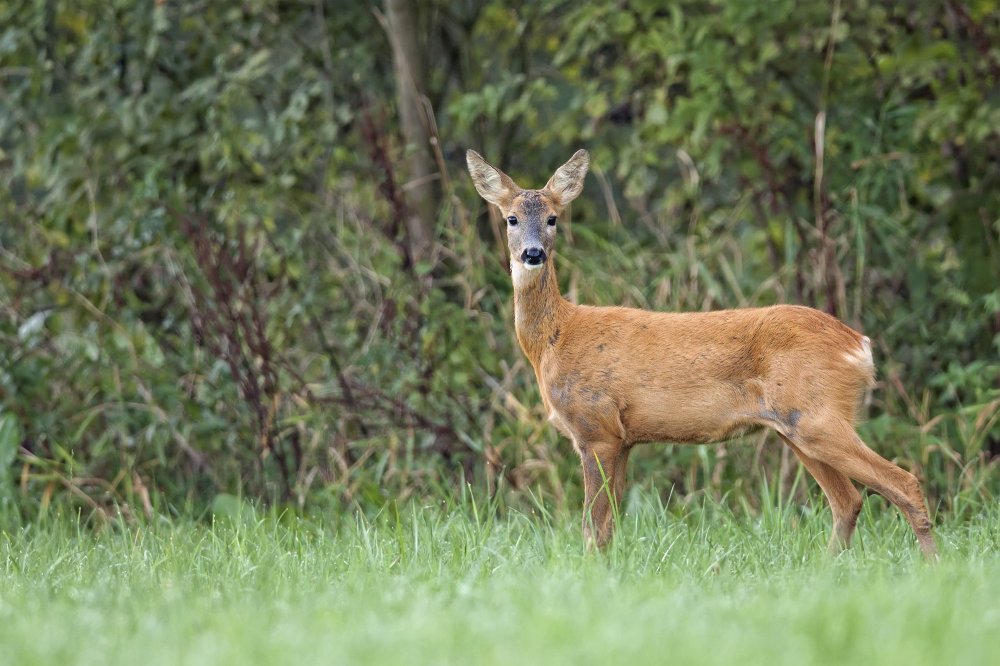 OVO JE SRNA.SRNA ŽIVI U ŠUMI.ONA JEDE TRAVU.SRNA JE PLAHA.ONA IMA SMEĐE KRZNO.SRNA BRZO TRČI.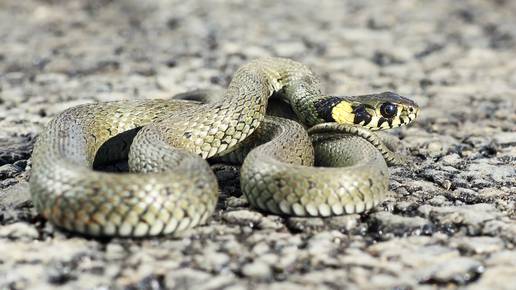 OVO JE ZMIJA.ZMIJA VOLI SUNCE.ONA ŽIVI U RUPI.ZMIJA JEDE MIŠA.ZMIJE SU OPASNE.ONE MOGU GRISTI.ONA NEMA NOGE.ZMIJA PLAZI.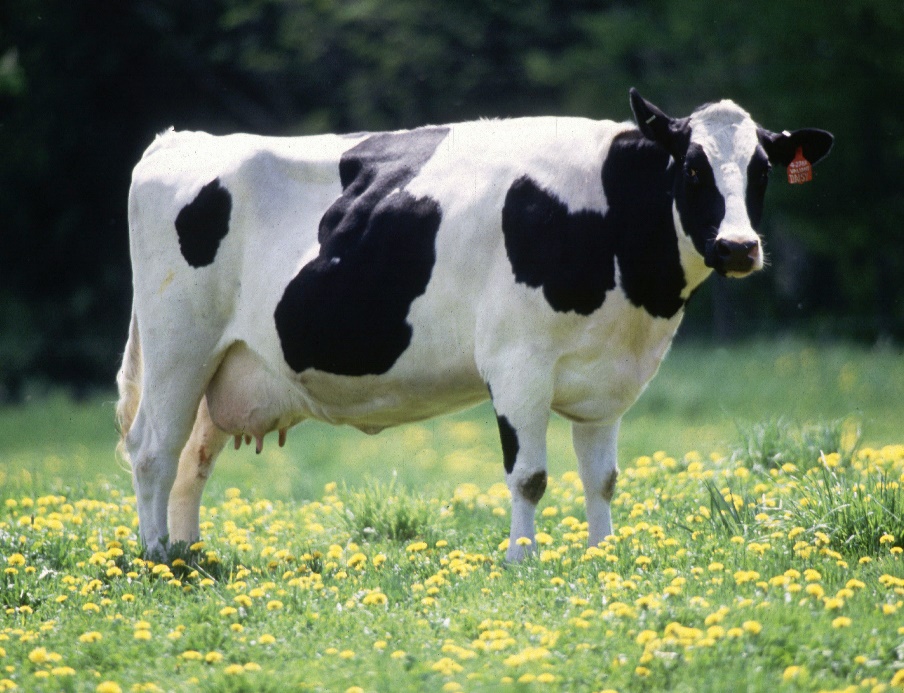 OVO JE KRAVA.KRAVA DAJE MLIJEKO.ONA JEDE TRAVU.JEDE I SIJENO.MLADO SE ZOVE TELE.KRAVA MUČE.OD NJE IMAMO MESO.